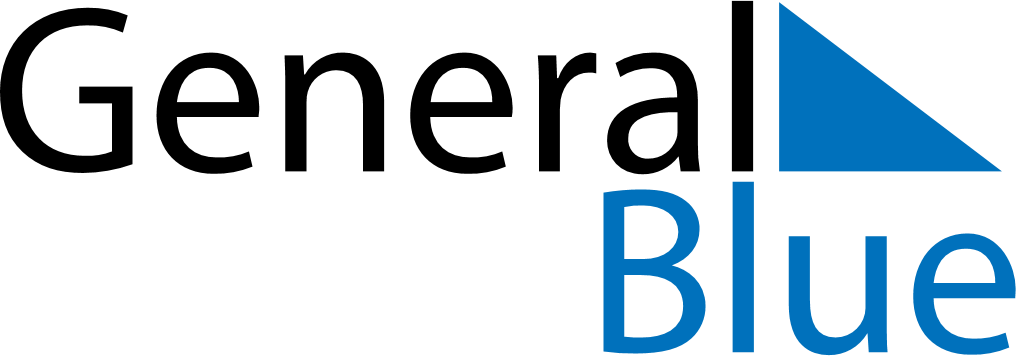 Greenland 2029 HolidaysGreenland 2029 HolidaysDATENAME OF HOLIDAYJanuary 1, 2029MondayNew Year’s DayJanuary 6, 2029SaturdayEpiphanyMarch 29, 2029ThursdayMaundy ThursdayMarch 30, 2029FridayGood FridayApril 1, 2029SundayEaster SundayApril 2, 2029MondayEaster MondayApril 27, 2029FridayPrayer DayMay 10, 2029ThursdayAscension DayMay 20, 2029SundayPentecostMay 21, 2029MondayWhit MondayJune 21, 2029ThursdayNational DayDecember 24, 2029MondayChristmas EveDecember 25, 2029TuesdayChristmas DayDecember 26, 2029WednesdayBoxing Day